１３．講師歴（シンポジスト・座長含む）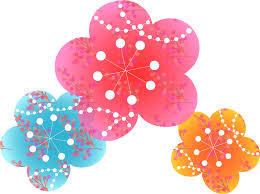 使用した原稿や資料等も綴じておきましょう。年月日時間テーマ（役割）対象・人数主催・開催場所年　 月　 日（　　）時間（　　）日間年　 月　 日（　　）時間（　　）日間年　 月　 日（　　）時間（　　）日間年　 月　 日（　　）時間（　　）日間年　 月　 日（　　）時間（　　）日間年　 月　 日（　　）時間（　　）日間年　 月　 日（　　）時間（　　）日間年　 月　 日（　　）時間（　　）日間年　 月　 日（　　）時間（　　）日間年　 月　 日（　　）時間（　　）日間年　 月　 日（　　）時間（　　）日間年　 月　 日（　　）時間（　　）日間年　 月　 日（　　）時間（　　）日間年　 月　 日（　　）時間（　　）日間年　 月　 日（　　）時間（　　）日間年　 月　 日（　　）時間（　　）日間